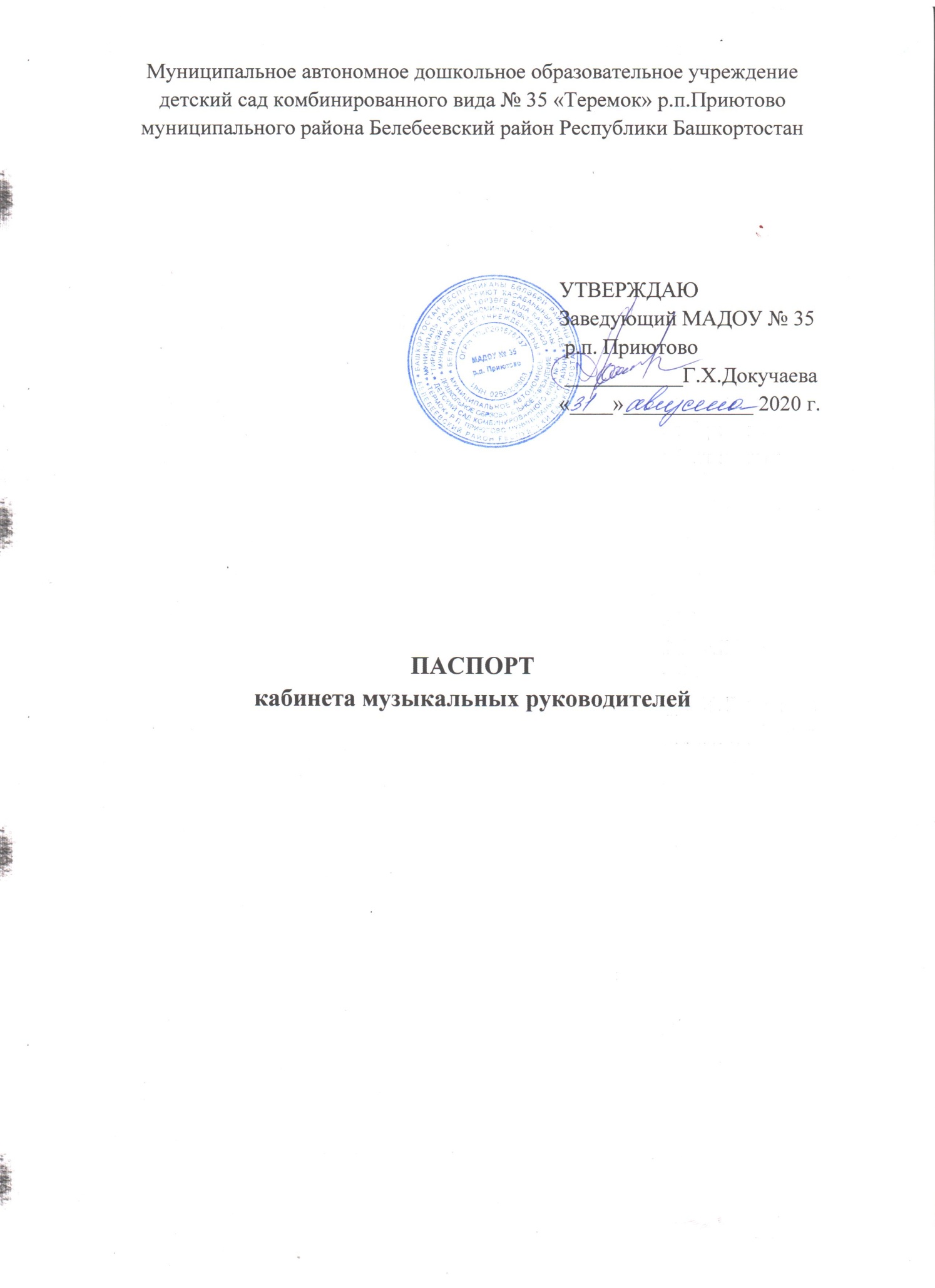  ОБЩАЯ ИНФОРМАЦИЯЦель и задачи музыкального кабинета Структура деятельности музыкального кабинетаСведения о музыкальных руководителяхМАТЕРИАЛЬНО-ТЕХНИЧЕСКОЕ ОБЕСПЕЧЕНИЕ КАБИНЕТАПРОГРАММНО-МЕТОДИЧЕСКОЕ ОБЕСПЕЧЕНИЕ КАБИНЕТАДокументацияПеречень музыкально-дидактических игрПеречень средств наглядности и демонстрацииПеречень музыкальных инструментовУчебно-методический комплексПеречень фонотеки и видеотекиПеречень используемых интернет ресурсовОБЩАЯ ИНФОРМАЦИЯЦель и задачи музыкального кабинета.Целью деятельности музыкального кабинета является совершенствование работы по музыкальному воспитанию и образованию воспитанников МАДОУ   №35 р.п.Приютово (далее ДОУ).Задачи музыкального кабинета:- Создание условий для непрерывного роста музыкального развития детей дошкольного возраста, приобщения их к музыкальному искусству.- Создание условий для непрерывного повышения квалификации музыкального руководителя в вопросах музыкального развития и воспитания дошкольников.- Создание условий для формирования потребностей всех участников образовательного процесса (дети, педагоги, родители) по освоению новых технологий музыкального развития и воспитания дошкольников.- Диагностирование уровня развития музыкально-художественной деятельности, приобщения детей к музыкальному искусству, корректировка затруднений в вопросах музыкального развития и воспитания, выявление одаренных детей.Характеристика параметров:Площадь музыкального кабинета 14.1 м2Освещение естественное: 1 окноОсвещение искусственное: 2 люстрыНаличие системы пожарной безопасности: имеетсяНаличие системы отопления: имеется1.2. Структура деятельности музыкального кабинета.Структура деятельности музыкального кабинета строится по трем основным блокам:Блок методического и музыкального содержания – учебно-методические пособия по музыкальному образованию, сборники сценариев и развлечений, материал периодической печати, учебно-методические пособия по театрализованной деятельности в  ДОУ.Блок аналитико-диагностический – анализ занятий, мероприятий, деятельности; диагностика уровня музыкального развития детей, проявления их креативности; разработка методических рекомендаций, экспериментальная работа.Информационный блок – обобщение и распространение опыта, создание дидактического и методического материалов, создание фонотеки, видеотеки.Пособия музыкального кабинета и музыкального зала ДОУ представляют собой комплекс:Учебно-методических, нотно-музыкальных (печатных, рукописных).Наглядных (натуральных, изобразительных).Технических (звуковых, компьютерных) средств обучения в детском саду.1.3.	Сведения о музыкальных  руководителяхДолжность: Музыкальный руководительФИО: Искандарова Ольга ВитальевнаПедагогический стаж работы: 18 летКвалификационная категория: первая категория (март 2018г)Образование: Высшее, БГПУ, учитель музыки, 2006г.КПК: 01.2020г. 72ч., Высшая школа делового администрирования «Применение информационно-коммуникационных технологий (ИКТ) в работе педагога ДОО в контексте ФГОС ДО»02.2020г. 72ч., Всерегиональный научно-образовательный центр «Современные образовательные технологии» по программе КПК «Музыкальный руководитель ДОО. Планирование и реализация музыкального образования дошкольников с учетом требований ФГОС»09.2020г. 72ч., Ассоциация образовательных организаций «Электронное образование Республики Башкортостан» по дополнительной профессиональной программе «Ключевые компетенции цифровой экономики»КПП: 05.2020г. 600ч., «Музыка: теория и методика преподавания в сфере дошкольного образования»Адрес эл.почты: olga.iskandarov@yandex.ruАдрес персонального сайта: http://olgaiskandarova.ucoz.site/Должность: Музыкальный руководительФИО: Якишева Эльвина МагсумовнаПедагогический стаж работы: 16 летКвалификационная категория: первая категория (ноябрь 2020г)Образование: Высшее, БГПУ, учитель музыки, 2007г.КПК: 10.2018г. 72ч., АНО ДПО МОЦ, г.Оренбург «Организация дополнительного образования ДОУ в соответствии с ФГОС ДО»02.2019г. 72ч., Высшая школа делового администрирования «Организация инклюзивного образования в условиях реализации ФГОС дошкольного образования для детей с ОВЗ»Адрес эл.почты: elvina-yakisheva@mail.ruАдрес персонального сайта: https://yakisheva1806.ucoz.netДолжность: Музыкальный руководительФИО: Маликова Анастасия АлександровнаПедагогический стаж работы: 2  годаКвалификационная категория: соответствие занимаемой должностиОбразование: Среднее профессиональное, Октябрьский музыкальный колледж, дирижер хора, преподаватель, 2018г.КПК: 02.2019г. 72ч., Высшая школа делового администрирования «Организация инклюзивного образования в условиях реализации ФГОС дошкольного образования для детей с ОВЗ»Адрес эл.почты: tsareva97.97@mail.ruАдрес персонального сайта: https://malikovanas.ucoz.net/МАТЕРИАЛЬНО-ТЕХНИЧЕСКОЕ ОБЕСПЕЧЕНИЕ КАБИНЕТАШкаф секционный -  2 шт.Стол письменный -  2 шт.Стул взрослый - 2 шт.Тумба - 2 шт.Стеллажи - 2 шт.Трюмо - 1 штПРОГРАММНО-МЕТОДИЧЕСКОЕ ОБЕСПЕЧЕНИЕ КАБИНЕТАДокументация- График работы.- Циклограмма рабочего времени.- Сетка занятий.- Годовой план работы.- Перспективное планирование  музыкальной деятельности детей по всем возрастам.- Календарное планирование.- План по самообразованию.Перечень музыкально-дидактических игрМладший возрастИгра «Птица и птенчики»  Цель: Развивать у детей звуковысотный слух.Игра «В лесу»  Цель: Учить детей различать регистровые звучания и характер музыкальных произведений.Игра «Море и ручеек». Цель: учить детей различать темп музыки.Игра «Нам игрушки принесли»   Цель: Развивать тембровый слух.Игра «Кто в домике живёт?»   Цель: развивать звуковысотный слух, закреплять программный материал. Игра «Кто на чём играет?»  Цель: Развивать тембровый слух.Игра «Где мои детки?» Цель: развивать звуковысотный слух, закреплятьпрограммный материал.Игра «Козлята и волк». Цель: учить детей различать форму, характер и средствавыразительности музыкальных произведений.Игра «Барабан и погремушка». Цель: учить детей различать тембр, названия музыкальных инструментов, передавать   ритмический рисунок произведения.Средняя группаИгра «Солнышко и тучка» Цель: Развивать у детей представление о различном характере музыки (веселая, жизнерадостная; спокойная, грустная).Игра «Едет поезд» Цель: Различать изменение темпа музыки.Игра «Колокольчики» Цель: Различать динамические оттенки в музыке.Игра «Весёлые матрёшки» Цель: Различать звуки по высоте.Игра «Кто как идёт» Цель: Упражнять детей в восприятии и различении акцента ритмических рисунков.Игра «Качели» Цель: Закреплять восприятие и различение звуков септимы.Игра «Кого встретил колобок?» Цель: Развивать у детей представление о регистрах (высокий, средний, низкий).Игра «Прогулка» Цель: Различать спокойный и бодрый характер музыкальных произведений.Игра «Колокольчики». Цель: учить детей различать силу звучания.

                                                    Старшая группаИгра «Петух, курица и цыпленок»  Развивать ритмический слух, умение узнавать ритмический рисунок.Игра «Лесная прогулка» Цель: Развивать тембровый и музыкально-ритмический слух.Игра «Три медведя» Цель: Развивать звуковысотный и музыкально-ритмический слух.Игра «Снеговики и снежинки» Цель: учить детей различать спокойную и бодрую мелодии.Игра «Определи инструмент» Цель: Развивать тембровый слух.Игра «Кошка и мышки» Цель: Развивать динамический слух.Игра «Три поросёнка» Цель: Различать характер и жанры музыкальных произведений.Игра «Научи матрёшек танцевать» Цель: Развивать музыкально-ритмический слух. Игра «Ритмическое лото» Цель: Развивать музыкально-ритмический слух.Игра «Слушай, слушай, различай». Цель: Развивать восприятие музыки, музыкальный вкус.Игра «Какой инструмент звучит». Цель:  Учить детей различать тембр музыкальных инструментов.Игра «Угадай-ка». Цель: учить детей различать длительность звуков.Подготовительная к школе группаИгра «Что музыкальный инструмент расскажет  о себе». Цель: Развивать тембровый слух.Игра «Определи форму музыкального произведения». Цель: Развивать у детей умение различать контрастные части в музыке, вступление и заключение.Игра «Лесенка-чудесенка». Цель: Развивать у детей умение соотносить звуки по высоте, различать направление движения мелодии.Игра «Подбери картинку». Цель: Развивать у детей умение различать образный характер музыки, соотносить художественный музыкальный образ с образами и явлениями действительности. Игра «Назови композитора» Цепь: Развивать у детей музыкальную память и слух.Игра «Сколько нас поёт?». Цель: Развивать у детей диатонический слух.Игра «Песенки-чудесенки». Цель: учить детей различать и правильно передавать   ритмический рисунок песен.Игра «Оркестр». Цель: учить детей узнавать звучание инструментов симфонического    оркестра.Игра «Подумай и отгадай». Цель: закреплять программный материал, развивать навыки восприятия музыки. Игра «Три танца». Цель: развивать у детей представление о танцевальных жанрах, умение их различать.Игра «Определи характер музыки». Цель: развивать восприятие музыки, умение высказываться о ней, используя музыкальные термины.Игра «Угадай мелодию». Цель: развивать у детей музыкальную память, тембровый слух.Игра «Угадай колокольчик». Цель: развивать звуковысотный слух.Игра «Короткие и долгие звуки». Цель: развивать у детей метроритмические навыки, знакомство с короткими и долгими звуками.Игра «Повтори звуки». Цель: развитие звуковысотного слуха, чистоты интонирования.Перечень средств наглядности и демонстрацииИллюстрации к разделу «Восприятие музыки»:КошечкаЛошадкаПетушокПомогаем мамеДва клоунаОсенняя песенкаДождикПаровоз
Времена годаЗимаЗайкаПарный танецКлоун с погремушкойСамолетПортреты композиторов:Русские и советские композиторы:Д.КабалевскийС.РахманиновМ.МусоргскийА.П.БородинП.И.ЧайковскийН.А.Римский – КорсаковГ.В.СвиридовГ.А.СтрувеС.ПрокофьевА.П.ПетровД.Д.ШостаковичС.М.МайкапарД.Б.КабалевскийВ.А.ГаврилинЗарубежные композиторы:И.С.БахЛ.В.БетховенЭ.ГригШ. Гуно.Ф.Й.ГайднА.ВивальдиД.ВердиК.Сен-СансФ.ШопенФ.ШубертВ.А.МоцартФ.ЛистПеречень музыкальных инструментовГармонь - 1Металлофоны - 4Бубны детские - 10Ложки деревянные - 12Барабаны - 3Колокольчики - 10Треугольники - 2Коробочка - 1Дудочки - 2Маракасы - 8Бубенцы - 2Погремушки - 18Гусли - 1Учебно-методический комплекс1.Арсенина Е.Н. Музыкальные занятия. Средняя и старшая группа. Волгоград.: Учитель, 2012. 2. Буренина А.И. Коммуникативные танцы-игры для детей. Спб., 2004.3. Ветлугина Н.А. Музыкальный букварь. М., 1985. 4. Ветлугина Н.А. Музыкальное воспитание в детском саду. – М., 1981. 5. Вихарева Г.Ф. Веселинка. Спб., 2000. 6. Вихарева Г.Ф. Песенка, звени! Спб., 1999. 7. Девочкина О.Д. Пой вместе со мной. М., 2002. 8. Зацепина М.Б. Культурно-досуговая деятельность в детском саду. М.: Мозаика-Синтез, 2005-2010. 9. Зацепина М.Б. Культурно-досуговая деятельность. М., 2004. 10. Зацепина М.Б., Антонова Т.В. Народные праздники в детском саду. М.: Мозаика-Синтез, 2005-2010. 11. Зацепина М.Б., Антонова Т.В. Праздники и развлечения в детском саду. М.: Мозаика-Синтез, 2005-2010. 12. Каплунова И., Новоскольцева И. Праздник каждый день. Парциальная программа по музыкальному воспитанию детей дошкольного возраста. С.Петербург.: Композитор, 2010 13. Каплунова И., Новоскольцева И. Праздник каждый день. Планирование и репертуар музыкальных занятий для детей первой младшей группы. С.Петербург.: Композитор, 2010 14. Каплунова И., Новоскольцева И. Праздник каждый день. Конспекты музыкальных занятий для детей второй младшей группы. С.Петербург.: Композитор, 2010 15. Каплунова И., Новоскольцева И. Праздник каждый день. Конспекты музыкальных занятий для детей средней группы. С.Петербург.: Композитор, 2007 16. Каплунова И., Новоскольцева И. Праздник каждый день. Конспекты музыкальных занятий для детей старшей группы. С.Петербург.: Композитор, 2008 17. Каплунова И., Новоскольцева И. Праздник каждый день. Конспекты музыкальных занятий для детей подготовительной к школе группы. С.Петербург.: Композитор, 2009 18. Каплунова И., Новоскольцева И. Комплексные занятия в детском саду. С.Петербург.; Композитор, 2004. 19. Лунева Т.А. Музыкальные занятия. Разработка и тематическое планирование. 2 младшая группа. Волгоград.: Учитель, 2011 20. Михайлова М.А. Развитие музыкальных способностей детей. Популярное пособие для родителей и педагогов. Ярославль, 1997. 21. Михайлова М.А., Горбина Е.В. Поём, играем, танцуем дома и в саду. Популярное пособие для родителей и педагогов. Ярославль, 1998. 22. Меркулова Л.Р. Оркестр в детском саду. Программа формирования эмоционального сопереживания и осознания музыки через музицирование.— М., 1999. 23. Методика музыкального воспитания в детском саду / Под.ред. Н. А. Ветлугиной. – М., 1989. 24. Методика музыкального воспитания в детском саду / Под.ред. Н. А. Ветлугиной. – М., 1989. 25. Морева Н.А. Музыкальные занятия и развлечения в дошкольном учреждении. 26. Музыка в детском саду. Средняя группа. Сост. Н. Ветлугина, И. Дзержинская, Л. Комиссарова. М., 1990. 27. Музыка в детском саду. Песни, игры, пьесы для детей 4-5 лет. В. 1./ Сост. Н.А. Ветлугина, И.Л. Дзержинская, Н. Фок. М., 1978. 28. Музыка и движение. Упражнения, игры и пляски для детей 4-5 лет./ Сост. И.С. Бекина, Т.П. Ломова, Е.Н. Соковнина. М., 1981. 29. Музыкально-двигательные упражнения в детском саду./ Сост. Е.П. Раевская, С.Д. Руднева, Г.Н. Соколова, З.Н. Ушакова, В.Г. Царькова. М., 1991. 30. Музыка в детском саду, сост. Р.К.Мухаметзянова, Д.Р.Янкина; Муз.ред. А.М. Кубагушев, Уфа, «Китап» 1998.31. От рождения до школы. (издание 6-е, дополненное) Инновационна программа дошкольного образования./ Под ред. Вераксы, Н.Е., Комаровой Т.С., Дорофеевой Э.М.. М.: Мозаика-Синтез, 2020.Перечень фонотеки и видеотекиФонотека1. Аудиоприложения к программе О.П.Радынова «Мы слушаем музыку»:    - Музыка выражает настроения, чувства, характер людей.    - Песня. Танец. Марш. (Песня).    - Песня. Танец. Марш. (Танец).    - Песня. Танец. Марш. (Танец (окончание). Музыка рассказывает о животных       и птицах.    - Природа и музыка.    - Сказка в музыке. Подражание музыкальным инструментам.    - Сказка в музыке (окончание). Музыкальные инструменты.2. Шедевры классической музыки.     - «Детский альбом» П.И. Чайковского.    - Классическая музыка. «Любимые мелодии».    - Классическая музыка детям. «Музыка о природе».    - Классическая музыка для детей». Танцы.    - Музыка из балетов П.И.Чайковского.3. Музыка для ритмических движений:    - Буренина А.И. «Ритмическая мозаика»     - Буренина А.И. «Коммуникативные танцы-игры для детей».    - Железнов С. Е.Железнова «Веселые уроки». «Ритмика». Подвижные      музыкальные игры для детей 2-5 лет.ВидеотекаСимфонический сказка С.Прокофьева «Петя и Волк» (мультфильм).П.Чайковский «Щелкунчик».П. Чайковский «Детский альбом».М.Мусоргский «Картинки с выставки»Э.Григ «Гномы  горный  король»Камаринская. М. ГлинкаЛебедь. Карнавал животных. К. Сен –СансПетрушка. И. СтравинскийВолшебная флейта. Сборник.Д.Шостакович «Танцы кукол».Видео-ролики – музыкально-дидактические игры:1.Что делают в теремке?2. Угадай мелодию3. Погремушки (громко-тихо)4. Тук-тук (тихо-громко)5. Угадай инструмент6. Веселые ладошки7. Большие и маленькие8. Топай-хлопай9.  Какой играет инструмент?10. Отгадай, какая песенка?Перечень используемых интернет ресурсовЭлектронный научный журнал «Педагогика искусства» http://www.art-education.ru/AE-magazine/for-authors.htmДетям о музыке http://www.muz-urok.ru/index.htmМузыка с мамой. http://www.m-w-m.ru/index.php«Солнышко» - SolNet.EE  http://www.solnet.ee/sol/003/p_000.htmlНотный архив России http://www.notarhiv.ru/Нотная библиотека классической музыки  http://nlib.narod.ruМузыкальная палитра http://www.muspalitra.ru/Раннее развитие детей www.razumniki.ruНаучно-популярный журнал «Обруч» http://www.obruch.ru«Всё для детского сада» http://www.ivalex.vistcom.ru«Воспитание детей дошкольного возраста в детском саду и дома»http://doshvozrast.ru«Фестиваль педагогических идей» http://festival.1september.ru «Детский сад.ру» http://www.detskiysad.ru  Педагогическая библиотека: http://pedlib.ru   , http://mirknig.com. Повышение квалификации работников образования http://www.apkpro.ru«Технология создания электронных средств  обучения» http://www.humanities.edu.ru/db/msg/82636 
«Карапузики» http://www.karapuziki.kz«Почемучки» http://www.pochemu4ka.ru«Детки» http://www.kids-kids.ru«Детский сад» http://www.detsad-kitty.ru«Детский мир» http://www. detsky-mir.com/blog